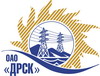 Открытое акционерное общество«Дальневосточная распределительная сетевая  компания»ПРОТОКОЛ ПЕРЕТОРЖКИПРЕДМЕТ ЗАКУПКИ: открытый запрос предложений на право заключения Договора на выполнение работ для нужд ОАО «ДРСК» Ремонт коридоров 2 и 3 этажей здания исполнительного аппарата ОАО "ДРСК" (закупка 2121 раздела 1.1 ГКПЗ 2014 г.). Плановая стоимость: 2 192 000,0  руб. без НДС. Указание о проведении закупки от 27.08.2014 № 222.	ПРИСУТСТВОВАЛИ: постоянно действующая Закупочная комиссия 2-го уровня ВОПРОСЫ ЗАСЕДАНИЯ ЗАКУПОЧНОЙ КОМИССИИ:В адрес Организатора закупки поступило 3 (три) заявки на участие в процедуре переторжки.Дата и время начала процедуры вскрытия конвертов с заявками на участие в переторжке 15:00 часов благовещенского времени 26.09.2014 г Место проведения процедуры вскрытия конвертов с заявками на переторжку: 675000, г. Благовещенск, ул. Шевченко 28, каб. 244.В конвертах обнаружены заявки следующих Участников закупкиРЕШИЛИ:Утвердить протокол переторжки.Ответственный секретарь Закупочной комиссии 2 уровня                              О.А.МоторинаТехнический секретарь Закупочной комиссии 2 уровня                                    О.В.Чувашова            №  568/УР-Пг. Благовещенск26 сентября 2014 г.№ заявкиНаименование участникаЦена заявки до переторжки, руб. Цена заявки после переторжки, руб.1ООО «Технострой ДВ» 675000, г. Благовещенск, ул. Чайковского, д. 2091 784 294,0 руб. без НДС (НДС не предусмотрен)1 750 000,0 руб. без НДС (НДС не предусмотрен)2ООО «Прометей» 675000, г. Благовещенск, ул. Островского, 651 977 921,27 руб. без НДС (НДС не предусмотрен)1 782 918,27 руб. без НДС (НДС не предусмотрен)3ИП Брущенко Владимир Николаевич 675000, г. Благовещенск, ул. Фрунзе, 40-842 197 881,0 руб. без НДС (НДС не предусмотрен)2 197 881,0 руб. без НДС (НДС не предусмотрен)б/нООО ДСК «СтройМастер» 675000, г. Благовещенск, ул. Зейская, 1362 050 000,0 руб. без НДС (НДС не предусмотрен)Заявка не поступила